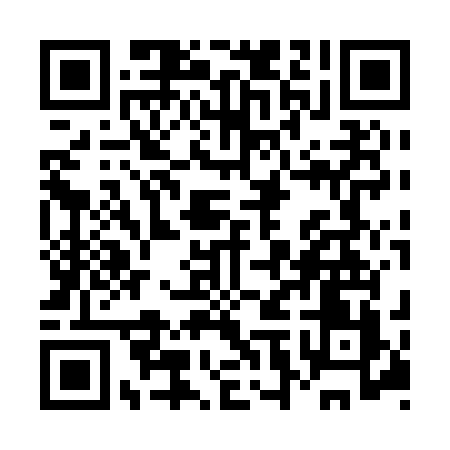 Prayer times for Mieszki Kuligi, PolandWed 1 May 2024 - Fri 31 May 2024High Latitude Method: Angle Based RulePrayer Calculation Method: Muslim World LeagueAsar Calculation Method: HanafiPrayer times provided by https://www.salahtimes.comDateDayFajrSunriseDhuhrAsrMaghribIsha1Wed2:255:0412:335:428:0410:302Thu2:215:0212:335:438:0510:333Fri2:205:0012:335:448:0710:374Sat2:194:5812:335:458:0910:395Sun2:184:5612:335:468:1010:396Mon2:184:5412:335:478:1210:407Tue2:174:5212:335:488:1410:418Wed2:164:5112:335:498:1510:419Thu2:154:4912:335:508:1710:4210Fri2:154:4712:335:518:1910:4311Sat2:144:4612:335:528:2010:4312Sun2:134:4412:335:538:2210:4413Mon2:134:4212:335:548:2410:4514Tue2:124:4112:335:558:2510:4615Wed2:114:3912:335:568:2710:4616Thu2:114:3812:335:568:2810:4717Fri2:104:3612:335:578:3010:4818Sat2:104:3512:335:588:3110:4819Sun2:094:3312:335:598:3310:4920Mon2:094:3212:336:008:3410:5021Tue2:084:3012:336:018:3610:5022Wed2:084:2912:336:028:3710:5123Thu2:074:2812:336:028:3910:5224Fri2:074:2712:336:038:4010:5225Sat2:064:2612:336:048:4110:5326Sun2:064:2412:336:058:4310:5427Mon2:064:2312:336:068:4410:5428Tue2:054:2212:346:068:4510:5529Wed2:054:2112:346:078:4710:5530Thu2:054:2012:346:088:4810:5631Fri2:044:1912:346:098:4910:57